Predstavniki slovenskega impresionizma so: Rihard Jakopič, Ivan Grohar, Matija Jama in Matej Sternen.RIHARD JAKOPIČ:Rihard Jakopič se je rodil v Ljubljani 12.4.1869 umrl pa je 21.4.1943.Rodil se je v družini premožnega trgovca s poljskimi pridelkih v ljubljanskem predmestju Krakovo,kamor se je pozneje rad vračal ter iskal navdih in motive v meglenem ozračju Barja.V 6. razredu realke je prekinil šolanje in se posvetil slikarstvu.Leta.1887 se je vpisal na dunajsko akademijo,zaradi epileptičnih napadov je študij prekinil in ga nadaljeval oktobra 1889 in dokončal dva letnika.Jeseni 1890 se je vpisal na munchensko akademijo,vendar je,nezadovoljen,s programom študij opustil in se povezal z Antonom Ažbetom.V Ažbetovi šoli  se je izpopolnjeval v risanju in slikanju akta ter v potretih.V desetletju pred 1900 je bil v Münchenu zlasti v zimskih mesecih in v poletnem semestru naslednji 2 leti je pa največ preživel v Ljubljani.Okoli leta 1900 je pogosto slikal v Stranski vasi blizu Dobrave,skupaj z Matijo Jamo.Leta 1887 se je zaročil z Ano Czerny ,se 1902 preselil k njej v Škofijo Loko in se 1904 poročil z njo.Novembra 1904 se je preselil v Ljubljano in tu je delal do smrti.Po vrnitvi v domovino je leta 1907 je skupaj z Matejem Sternerom odprl zasebno slikarsko šolo,leta 1908 je pa dal po načrtih Fabijana zgraditi prvo slovensko razstavno galerijo.22 let po njegovi smrti so po njemu poimenovali osnovno šolo na Jami v Šiški.Umetnost Riharda Jakopiča je v tem stoletju močno obogatila našo umetniško izraznost in dojemljivost zanjo. In prav zato bo Jakopič tudi v bodočih presojah tisti slikar, ki je ustvaril osnove, na katerih se je razvijalo.Dela:Slepec,Med bori,V rdečem,Križanke,Sava,Spomini,Tihožitje,Mutal...Ivan Grohar, slovenski slikar, * 15. junij 1867, Spodnja Sorica, † 19. april 1911, Ljubljana.Že kot otrok je kazal zanimanje za slikanje, vendar se njegov talent ni mogel razvijati, saj je bil sirota in je živel v pomanjkanju. Leta 1888 ga je domači župnik Anton Jamnik peljal na ogled razstave v Škofjo Loko in mu omogočil, da je poleti delal pri cerkvenem slikarju Matiji Bradašku v Kranju. Odpravil se je tudi v Zagreb, kjer je v ateljeju Spiridiona Milanesija ustvarjal do vpoklica v vojsko. Vojaško življenje je težko prenašal, zato je dezertiral in se odpravil proti Benetkam. Ker je tam ostal brez vsega, se je šel prijavit na avstrijski konzulat v Trst. Leta 1889 je bil na sodišču obsojen na krajšo zaporno kazen in podaljšanje vojaškega roka za eno leto.Leta 1892 je pri kranjskem deželnem odboru v Ljubljani vložil prošnjo za finančno podporo za študij na Deželni risarski šoli v Gradcu. Podporo so mu odobrili. Dve leti kasneje je vložil prošnjo za podporo pri študiju na Akademiji upodabljajočih umetnosti (Akademie der bildenen Kűnste) na Dunaju. Podpora je bila odobrena, vendar kljub odlično opravljenim izpitom ni bil sprejet, ker še ni končal šole v Gradcu. Zato je nadaljeval šolanje v Gradcu in ga zaključil konec leta 1894. Avgusta 1896 je odprl svoj atelje v Škofji Loki. Delal je tudi v Műnchnu, kjer je obiskoval slikarsko šolo Antona Ažbeta. Doma se je spoznal z Rihardom Jakopičem. Jeseni 1900 je sodeloval na I. slovenski umetniški razstavi, ki jo je pripravilo Slovensko umetniško društvo (SUD). Bil je izvoljen za blagajnika SUD in si od društva nezakonito sposodil denar. Obsojen je bil na 3 mesece zapora. Po končani zaporni kazni je 1903 odpotoval na Dunaj.Leta 1904 so impresionisti (Rihard Jakopič, Matej Sternen, Matija Jama in Ivan Grohar) razstavljali v Mietkejevi galeriji na Dunaju kot Umetniški klub Sava. Poželi so velik uspeh in prodali nekaj slik. Kasneje je Grohar razstavljal v dunajski Secesiji, v Beogradu, Londonu, Krakovu, Varšavi, Trstu, Devinu, Berlinu, … Kljub temu je bil še vedno finančno nepreskrbljen. Deželni odbor mu je po posredovanju Janeza Evangelista Kreka in Riharda Jakopiča leta 1911 odobril 2000 kron podpore za umetniško potovanje v Italijo. Iz Sorice je prišel v Ljubljano, da bi si nakupil vse potrebno za pot. Vendar je bil tako oslabljen od bolezni, ki jo je skrival, da so ga odpeljali v Deželno bolnišnico v Ljubljano, kjer je 19.4.1911 umrl zaradi jetike. Za sabo je pustil neprecenljive umetnine in nekaj dolgov, ki jih je poravnal Rihard Jakopič. Jakopič je v svojem umetniškem paviljonu pripravil VI. umetniško razstavo, ki je bila posvečena spominu na Ivana Groharja.Grohar je pričel kot cerkveni slikar, nadaljeval kot realist. Nanj je vplival Giovanni Segantini. Po letu 1900 je slikal s simbolističnimi prvinami, vendar ga je kasneje dokončno prevzel impresionizem.Leta 1926 so mu pripravili spominsko razstavo. Imel je velik vpliv na kasnejše umetnike, njegovega Sejalca sta simbolično prevzeli Semenarna Ljubljana in Turistično društvo Sorica. Njemu v čast v Škofji Loki vsako leto pripravijo Malo Groharjevo slikarsko kolonijo.Pomembnejša dela: Brna (1899), Srce Jezusovo (1900), Pod Koprivnikom (1902), Rafolško polje (1903), Pomlad (1903), Macesen (1904), Škofja Loka v snegu (1905), Sejalec (1907), Krompir (1909/1910), Mož z vozom (1910), Črednik (1910),…MATIJA JAMA (1872 - 1947)Matija Jama, najdoslednejši impresionist iz znamenite četverice slovenskih slikarjev tega obdobja, se je rodil januarja 1872 v Ljubljani. Po končani osnovni šoli in nižji gimnaziji se je s starši preselil v Zagreb. Tu ga je na višji gimnaziji usmeril v slikarstvo njegov učitelj risanja M. Rogulja. Po končani gimnaziji se je na željo staršev vpisal na pravno fakulteto, vendar je že leta 1890 odšel v München, kjer se je vključil v zasebno slikarsko šolo. Po dveh letih se je vrnil v Ljubljano in živel kot risar. Delal je ilustracije za Dom in svet. S podporo kranjskega deželnega odbora je odšel leta 1897 ponovno v München, kjer je obiskoval Ažbetovo slikarsko šolo. Leto kasneje pa se je vpisal na akademijo, vendar tam ni ostal. Leta 1902 se je poročil z nizozemsko slikarko Luizo van Raders, ki jo je spoznal pri Ažbetu. Dosti je potoval in živel in delal v različnih krajih v Avstriji, na Hrvaškem, v Nemčiji in Holandiji, na Bledu in v Volčjem potoku ter nazadnje v Rašici in Ljubljani. V začetku je ilustriral pod vplivom secesije. Risal je osnutke za plakate in ilustriral Cankarjeva dela (Knjiga za lahkomiselne ljudi, Za narodov blagor in Ob zori). Kmalu so postali njegovi vzorniki francoski impresionisti (posebej še Claude Monet), ki jih je spoznal na razstavi v Münchnu. Jama je bil v prvi vrsti krajinar. Krajine se pojavljajo kot vedute že med ilustracijami in naročenimi portreti, ki jih je delal v začetku. S slikanjem v naravi, posebej po skupnem delu z Jakopičem v Stranski vasi in Kraljevcu ob Sotli, je začel s študijem svetlobe in se pri tem že povsem izražal s sredstvi impresionizma. Začetne akvarele je okoli leta 1900 opustil in se povsem posvetil oljnemu slikarstvu, v katerem je dosegel mehke efekte poetično gledanih krajin. Jama je o umetnosti tudi pisal. Predstavil je Ažbetovo slikarsko šolo in v njej zbrane Slovence, pisal pa je tudi o teoriji impresionizma in njegovih domačih ustvarjalcih. Sam je ustvaril okrog 450 del, med katerimi so najbolj znana: Pri obedu, Vrt, Most, Vrbe, Ljubljana v snegu, Hrvaški kmet, Kolo in Vas v zimi. Slednji dve sta prikazani na znamkah. Sliki hrani Narodna galerija Ljubljana. Znamki sta nastali na osnovi diapozitivov iz fototeke Narodne galerije.Dela:Vrbe,Ob potoku,Ljubljansko barje,Kolo,Cvetlice na oknu, Pristanišče Amsterdam…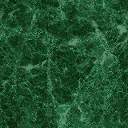 